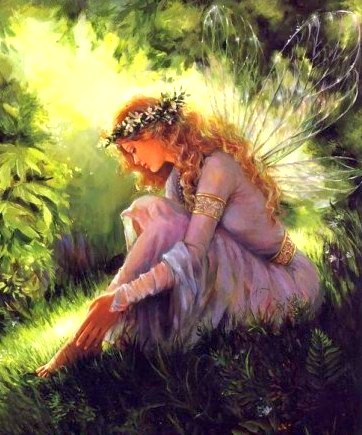 В Ниольских горах, где так редко выпадают дожди, где от жары камни рассыпаются в песок, а земля становится твёрдой, как камень, лепились к склонам домишки маленького селения. Крестьяне в этом селении жили бедно, хоть и работали много. Если бы они так трудились где-нибудь в долине, они, пожалуй, жили бы припеваючи. И всё-таки даже эта бесплодная земля кое-как кормила их.Но вот настал тяжкий год в Ниольских горах. Если на землю и падали капли влаги, то это был только пот, что стекал по лицам крестьян, измученных напрасной работой. А дождя за всё лето так и не было. В селении начался голод. Больше всех голодал старый крестьянин, у которого было двенадцать сыновей и ни одного мешка муки в запасе. Однажды он сказал:– Горько мне с вами расставаться, дети, но ещё горше видеть, как вы голодаете. Идите искать себе счастья в других краях.– Хорошо, – ответили одиннадцать сыновей, – только пусть младший брат, Франческо, остаётся с тобой. У нас_ сильные ноги, пойдём мы быстро, где ему, хромому, угнаться за нами.Тогда отец сказал:– Парни вы рослые и ноги у вас здоровые, только вот умом вы не богаты. Франческо и ростом не вышел, и хром, а голова и сердце у него золотые. Пока он с вами, я за вас ни тревожиться не стану. Берегите Франческо, сами целее будете.Старшие не посмели перечить отцу. Поклонились все двенадцать родному дому и пошли.Шли они день, другой, третий. Франческо-хромоножка никак не мог поспеть за братьями и плёлся далеко позади. Нагонял он их лишь на привале. Но выходило так: только Франческо доберётся до них, а братья уже отдохнули, встали и идут дальше. Бедный Франческо опять ковыляет вслед. Совсем измучился, чуть не падает от усталости.На третий день старший брат сказал:– Зачем нам такая обуза? Пойдём вперёд побыстрее. Тогда Франческо нас не нагонит.Так они и сделали. Больше нигде не останавливались, ни разу назад не оглянулись.Пришли они к берегу моря и увидели привязанную лодку. Один из братьев говорит:– Что, если сесть в эту лодку и отправиться в Сардинию? Там, рассказывают, края богатые, деньги сами в руки просятся.– Хорошо, поедем в Сардинию, – сказали остальные. Посмотрели братья – в лодке всего места на десятерых, одиннадцатому поместиться негде.– Вот что, – приказал старший брат, Анджело, – пусть один из вас, хотя бы ты, Лоренцо, подождёт здесь, на берегу. Я потом вернусь за тобой.– Ну уж нет! – закричал Лоренцо. – Не такой я дурак, чтобы ждать, пока вы вернётесь. Оставайся сам здесь.– Как бы не так! – отвечал Анджело. – Оставаться, чтобы вы бросили меня, как Франческо. ..И он прыгнул в лодку. Остальные, толкаясь и бранясь, полезли за ним. Отчалили от берега и поплыли.В это время задул ветер, нагнал тучи, поднял в море волну. Не слушается перегруженная лодка руля, захлёстывают её гребни. Потом набежал огромный вал, ударил лодку о рифы и разбил её в щепки. Все братья один за другим по шли ко дну.А Франческо-хромоножка спешил, как мог. Вот доплёлся он до Кренского озера. Посмотрел кругом – трава мягкая, деревья тенистые, вода в озере студёная и прозрачная. Приятнее места для отдыха не найти. Однако братьев нигде не видать.Тут Франческо понял, что его бросили, и горько заплакал.– Эх, братья, братья, зачем вы это сделали! Мне, хромому, без вас плохо, да и вам без меня лучше не будет. Были бы у меня здоровые ноги, не случилось бы такой беды!Поплакал Франческо и уснул.И только он уснул, из-за дерева вышла фея Кренского озера. Она всё слышала от первого до последнего слова.Фея приблизилась к спящему юноше и дотронулась своей волшебной палочкой до его больной ноги. Дотронулась и опять спряталась за толстый ствол дерева. Стала ждать.Долго спал измученный Франческо, но, наконец, проснулся.Вскочил он и сам себе не поверил. Вот чудо! Обе ноги твёрдо стоят на земле, будто он и не был никогда хромым! Хочешь беги, хочешь пляши!– Что за чудесный доктор вылечил меня! Я готов разыскать его хоть на краю земли, чтобы сказать спасибо! – воскликнул Франческо.Тут фея показалась ему. Франческо даже глаза зажмурил, – такая она была красивая. Косы точно сплетены из солнечных лучей, глаза синие, как вода озера, щёки словно два лепестка шиповника.– Что же ты не говоришь мне спасибо? – улыбаясь сказала фея. – Тебе для этого не надо сделать даже шага.Но юноша не мог выговорить ни слова.– Слушай, Франческо. Перед тобой фея Кренского озера. Ты понравился мне, и я решила исполнить три твоих желания. Одно уже исполнено – твоя больная нога стала здоровой. Остаётся ещё два. Скажи, чего ты хочешь.Франческо ответил:– Ты исполнила не одно, а два моих желания. Когда я был ещё маленьким мальчиком и слушал сказки, мне всегда хотелось увидеть фею. Вот я и увидел фею.– Ну тогда тебе всё-таки остаётся ещё одно желание, – засмеялась фея.– Что ж, – сказал Франческо. – Если уж ко мне явилась фея из сказки, так и желание моё будет словно в сказке: хорошо бы иметь волшебный мешок и волшебную дубинку. Чего бы я ни захотел, пусть мигом очутится в мешке, а дубинка, что ни прикажу, пусть то и сделает.Фея взмахнула палочкой. И – хлоп! – мешок и дубинка лежат у ног Франческо.Франческо обрадовался, а фея сказала ему:– Человек, владеющий таким мешком и такой дубинкой, может сделать много зла и много добра. Смотри, Франческо, чтобы мне не пришлось пожалеть о своём подарке.Сказав это, фея исчезла.А Франческо привязал мешок к поясу, сунул дубинку под мышку и отправился в путь. Но перед тем он как следует закусил. Во-первых, он был голоден, во-вторых, ему не терпелось испробовать подарок феи. Мешок оказался в точности таким, каким должен быть волшебный мешок. Франческо только приказывал, а мешок, не медля ни минуточки, угощал его и жареной куропаткой, и овечьим сыром, и горячим круглым хлебцем, и бутылкой золотистого вина. Ну, а дубинку Франческо не стал испытывать. Если первый подарок хорош, – значит, и второй не хуже.Весело шагает Франческо, распевает песню за песней.Солнце перевалило за полдень, когда Франческо увидел бедную хижину в лесу. На пороге сидел мальчик и плакал.Франческо решил его развеселить.– Эй, приятель! – крикнул он. – Видно, лить слёзы твоё ремесло. Почём берёшь за дюжину солёных капель?– Мне не до смеху, любезный синьор, – ответил мальчик.– А что у тебя стряслось?– Мой отец – дровосек, – сказал мальчик, – и один кормит всю семью. Сегодня он упал с дерева и вывихнул руку. Я побежал в город за доктором, но он и разговаривать со мной не захотел. Доктор ведь знает, что с сухого дерева не сорвёшь апельсина, а от бедняка не разбогатеешь.– Ну, это всё пустяки! – сказал Франческо. – Я помогу твоему отцу.– А разве вы доктор? – вскричал мальчик.– При чём тут я? – удивился Франческо. – Тебе нужен доктор? Сейчас он будет тут. Как его звать?– Доктор Панкрацио.– Прекрасно! – воскликнул Франческо и хлопнул по мешку. – Эй, доктор Панкрацио, – в мешок!Не успел мальчик сморгнуть слезу, как в воздухе что-то загудело. Это несся из города в мешок толстый доктор. Бац! И доктор в мешке. Ого, какой он был тяжеленный – Франческо так и пригнулся книзу. Хорошо, что он догадался отвязать мешок от пояса. Доктор шлёпнулся на землю и завопил:– Я знаменитый учёнейший доктор Игнацио Панкрацио и не позволю разным голодранцам распоряжаться моей важной особой. Раз я сказал, что не пойду к дровосеку, – значит, не пойду.– Так вам и ходить не надо, – сказал Франческо, – вы уже на месте. Остаётся только вылечить больного.– Не буду лечить, – отвечал из мешка доктор.– Я вижу, – сказал Франческо, – что доктор Игнацио Панкрацио сам тяжко болен и болезнь его называется упрямством и жадностью. Придётся сначала его полечить. Эй, дубинка, – за дело!Дубинка не заставила себя просить дважды. Она принялась барабанить по толстой спине доктора.– Я уже здоров! – закричал доктор. – Где больной? Ведите меня к больному.Пока доктор вправлял дровосеку вывихнутую руку, Франческо велел мешку доставить припасов на целый месяц. Сложил всё это у порога и зашагал дальше.Через некоторое время Франческо пришёл в город.Время было к вечеру, и Франческо первым делом разыскал гостиницу. Хозяйка гостиницы подала ему ужин, а потом сказала:– Ох, сынок, сынок, жалко мне терять такого хорошего постояльца. Однако послушайся моего совета: ночь переночуй, а утром пораньше уходи из города.– Уж не чума ли в городе? – спросил Франческо.– Чума-то не чума, да не лучше чумы, – принялась объяснять словоохотливая хозяйка. – Три месяца тому поселился у нас какой-то чужестранец – чтоб его разорвало на четыре части! Сбил он с толку всех юношей. И чем бы ты думал? Игрой в кости. Теперь игра идёт с утра до вечера и с вечера до утра. А кто проиграется дотла, тот и домой больше не показывается. Двенадцать юношей, скромных и послушных, как голуби, исчезли, словно сквозь землю провалились. И нет о них ни слуху, ни духу.– Спасибо, добрая женщина, что предупредила меня,– сказал Франческо, а сам подумал: «Э, кажется, в этом городе найдётся работа мешку и дубинке!»В восемь часов утра Франческо попросил у мешка богатую одежду и сто тысяч золотых скудо. В десять часов утра уже весь город говорил, что к ним прибыл принц Санто Франческо, известный повсюду знатностью и богатством. А в полдень в комнату Франческо постучал человек в длинном плаще и в шляпе с перьями.– Синьор Санто Франческо, – сказал он, – я живу в этом городе всего три месяца, но уже успел завести знакомство с лучшими молодыми людьми. Почту за великую честь, если и вы посетите мой дом. До меня дошли слухи, что вы замечательно играете в кости. Тут вы сможете показать ваше искусство.– По правде говоря, – отвечал Франческо, – я даже не знаю, как держат кости в руках. Но чтобы ближе познакомиться с таким любезным синьором, я готов играть с утра до вечера. У столь опытного учителя я, конечно, сделаю быстрые успехи.Гость был очень доволен. Он принялся кланяться так усердно, что, забывшись, выставил из-под плаща правую ногу. И что же увидел Франческо? Вы думаете, туфлю с бантом? Как бы не так! Он увидел чёрное мохнатое копыто.«Эге-ге! – подумал Франческо. – Оказывается, сам дядюшка чёрт навестил меня. Вот и хорошо, он найдёт тут хлебец как раз по своим зубам».Вечером того же дня синьор Санто Франческо играл в кости с синьором чёртом. Он сделал быстрые успехи и проиграл двадцать тысяч скудо.На второй вечер Франческо научился играть ещё лучше и проиграл тридцать тысяч скудо.Ну, а в третий вечер он овладел игрой в совершенстве и поэтому проиграл пятьдесят тысяч скудо.Тут чёрт решил, что обыграл юношу дочиста.– Дорогой синьор Санто Франческо, – сказал он вкрадчивым голосом. – Мне очень жаль, что мои уроки стоили так дорого. Но я могу помочь вам. Я верну половину вашего проигрыша, чтобы вы могли отыграться.– А если я не отыграюсь? – спросил Франческо.– А если вы не отыграетесь, будем считать, что вы принадлежите мне со всеми потрохами, душой и прочими пустяками.– Ах ты, чёртов чёрт! – воскликнул Франческо. – Теперь я знаю, куда делись двенадцать лучших юношей города. А ну, марш ко мне в мешок!Чёрт и опомниться не успел, как голова его уже была в мешке, а копыта болтались в воздухе. Через миг исчез и в мешке и копыта.Тогда Франческо сказал:– Этот весёлый синьор любит шутки шутить. Пошутим и мы. Спляши-ка, дубинка, парочку-другую хорошеньких танцев.Дубинка начала с тарантеллы. И Франческо нашёл, что она пляшет прекрасно. Зато чёрту танец дубинки совсем не понравился.– Я отдам вам, синьор Франческо, даром половину проигрыша! – вопил чёрт.– Нет, я отдам вам весь проигрыш. Ну ладно, я отдам все деньги, что выиграл в этом городе!Между тем дубинка кончила тарантеллу и принялась отплясывать весёлый крестьянский танец трескон. Чёрт взмолился:– Ради самого дьявола, заставьте её остановиться! Скажите, наконец, чего вы от меня хотите?– Отдохни немножко, – приказал Франческо дубинке. – Так вот, слушай меня, чёрт. Прежде всего выпусти двенадцать юношей, которых ты уволок в преисподнюю. Потом проваливай сам, чтобы и духу твоего на земле не было.– Всё будет исполнено, – закричал чёрт, – только выпусти меня из мешка!Франческо развязал мешок, и чёрт выскочил оттуда, как кошка, на которую плеснули кипятком. Он топнул копытом, подпрыгнул и с треском провалился сквозь землю. А из-под земли появились двенадцать юношей.– Ну, что, – сказал им Франческо, – может, сыграем в кости?– Что вы, что вы! – закричали разом все двенадцать.– Мы теперь на эту чёртову игру и смотреть не хотим.– Это дело! – похвалил юношей Франческо. – Больше всех выигрывает тот, кто ни во что не играет. Вот вам по тысяче скудо и бегите порадовать родителей. Они, ожидая вас, все глаза проплакали.Юноши поблагодарили своего спасителя и разошлись по домам.А Франческо подвязал к поясу мешок, сунул дубинку под мышку и ушел из города.В каком бы месте ни остановился Франческо, везде находилось дело мешку и дубинке. Потому что всюду были обиженные, которым надо помочь, и обидчики, которых следует проучить.В Италии дорог не счесть, по многим проходил Франческо, а привели его ноги всё-таки в родное селение.Тут Франческо узнал, что голод в Ниольских горах стал ещё злее. Франческо решил помочь своим односельчанам. Он открыл харчевню. Удивительная это была харчевня – кормили там досыта, а платы не требовали. Всё время дубинка лежала без работы, зато у мешка – хлопот хоть отбавляй!– Эй, цыплёнок на вертеле, живо в мешок! Эй, три круглых хлебца, – в мешок! Эй, бутылка вина,– в мешок!– то и дело кричал хозяин харчевни.Так продолжалось три года, пока в Ниольских горах длился голод. Наконец земля утомилась от безделья, и на четвёртый год она одарила крестьян богатым урожаем.В каждом доме запахло печёным хлебом, в кладовых на полках улеглись круги сыра, во дворах заблеяли овцы. А двери в харчевню всё не закрывались.– Э, – сказал Франческо, – пора моему мешку отдохнуть. Довольно ему быть поваром. Кормить сытых – значит кормить их не хлебом, а ленью.И он прикрыл харчевню.Скоро Франческо постигло горе. Старик отец поболел недолго и умер.Тут Франческе затосковал по своим братьям. Хоть и бросили они его когда-то одного посреди дороги, но Франческо давно перестал сердиться на них – всё-таки братья родные.И вот однажды вечером он сказал:– Анджело, старший брат мой! Я тебя обижать не хочу, но иначе нам не свидеться. Иди в мой мешок.Тотчас же мешок стал тяжелее. Франческо заглянул туда и отшатнулся. Там лежали лишь полуистлевшие кости. Франческо понял, что Анджело давно погиб.– Джованни, брат мой, – позвал он второго брата. И снова в мешке оказались только кости.И так все одиннадцать раз. Франческо узнал, что остался один на свете. Тогда он сказал:– Что ж, мои верные помощники – мешок да дубинка, пойдём с вами странствовать по дорогам. Кому я сделаю добро, тот меня и назовёт братом.От селения к селению ходил Франческо, то горными тропинками, то проезжими дорогами, а то и вовсе без троп и дорог. А впереди него шла молва. Заслышав весть о приближении Франческо, тряслись ночами злые начальники, жадные ростовщики, хитрые монахи. Зато радовались те, кто был несчастлив и обижен. Они и вправду называли Франческо братом.Текли годы. И вот настало время, когда люди, обращаясь к Франческо, звали его уже не братом, а отцом. А ещё через десяток лет его стали звать дедушкой. Волосы у Франческо побелели, спина согнулась, лицо покрылось морщинами. Но он всё бродил по Италии со своими верными помощниками – мешком да дубинкой.Однажды под вечер Франческо, тяжело дыша, поднимался в гору. Вдруг он услышал за собой шаги. Франческо оглянулся и увидел, что его нагоняет Смерть. Дышала она ещё тяжелее, чем Франческо, потому что была очень стара. Так стара, как стар мир. К тому же она толкала перед собой тачку, покрытую рогожей.Смерть подошла и сказала:– Наконец-то я тебя догнала! Совсем замучилась. Девчонка я, что ли, за тобой по ста дорогам бегать! Сколько башмаков истоптала, полюбуйся.И Смерть откинула рогожу с тачки. На тачке и вправду были кучей свалены рваные-прерваные башмаки.Увидел Франческо, какую рухлядь таскает с собой старуха, и улыбнулся.Смерть опять заворчала:– Тебе хорошо ходить налегке, а я не могу тачку бросить, пока тебя не догоню. Ну, Франческо, много ты исходил дорог, теперь собирайся в самую дальнюю, последнюю дорогу.– Что ж, – ответил Франческо, – недаром говорится в пословице: дважды человек не может сказать да или нет – когда настала ему пора родиться и когда настала пора умирать. Но, видишь ли, мне нужно сперва кое с кем попрощаться.Смерть засмеялась, будто заскрипело ржавое железо.– Э, голубчик, ты, кажется, торгуешься, а я этого не люблю.И Смерть протянула к Франческо костлявые руки. Но Франческо успел крикнуть:– Смерть, – в мешок!Ох, и загремели же кости, когда Смерть свалилась в мешок!Франческо вскинул мешок на спину и отправился, куда хотел. Путь его лежал к берегам Кренского озера.Вот пришёл он к Кренскому озеру, выпустил из мешка Смерть и сказал ей:– Жалко мне тебя, старуха! Верно, кости у тебя болят не меньше, чем у меня. Трава тут мягкая, присядь отдохни, пока я кончу свои дела.Смерть была так напугана, что не осмелилась перечить Франческо. Она отошла в сторонку и кряхтя уселась поддеревом.А Франческо подошёл к берегу озера и крикнул:– Фея Кренского озера, покажись мне ещё раз!И фея появилась. Она была так же прекрасна и молода, как много лет тому назад, когда был молод и сам Франческо.– Ты позвал меня, и я пришла, – сказала она приветливо.– Я хочу рассказать, что я сделал с твоими дарами.– Не надо рассказывать, – прервала Франческо фея.– Я ведь вижу твоё лицо, это лицо доброго человека. Твои губы прячут добрую улыбку, а морщинки на лбу говорят о мудрости. Я рада, что не ошиблась в тебе.– Я делал, что мог, – ответил Франческо. – Но настала пора отдать тебе твои подарки. Видишь, там, у дерева, меня поджидает Смерть.– Хорошо, что ты подумал об этом, – сказала фея. – Ведь даже волшебный мешок и волшебная дубинка ничего сами не могут, может лишь человек, который ими владеет. Попади они к злому человеку – и злых дел будет не сосчитать. Но феи не берут своих даров обратно. Разведи костёр и сожги мешок и дубинку. Прощай, Франческо!Фея поцеловала старика и исчезла, будто растаяла.Франческо собрал хворосту, разжёг большой костёр и бросил в огонь дары феи Кренского озера. Он придвинулся поближе к костру, чтобы согреть озябшие руки, и глубоко задумался.– Пора, Франческо, – тихонько позвала его Смерть. Франческо не шевельнулся. От старости он стал плохо слышать. Тогда Смерть подошла к нему сзади и дотронулась рукой до его плеча.В это время пропел петух. Начался новый день. Но Франческо его уже не увидел.